Расширенное расписание уроков МАОУ СОШ № 4 на 14.02.2022г.1 смена5А5Б5В	5Г8А8Б8В9А9Б9В	10А10Б10В11А11Б11В2 смена6А6Б6В6Г7А7Б7В7ГN№№ урокаВремяПредметКраткий план урока19:00–9:30География Тема: Как возникла Земля.Урок на платформе ЗУМЗадание: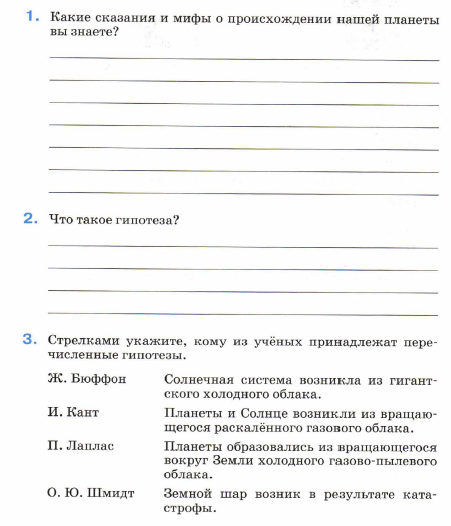 Домашнее задание: 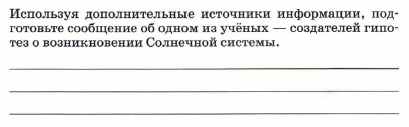 Электронная почта для отправки домашнего задания на проверку: galhik@mail.ru29:40–10:10Английский язык (1п: Алешкина Е.Б.)«Healthy ways».   Работа с грамматикой. Повторить грамматический материал о времени Past Simple (стр. 150-151 учебника). Выполнить упр. 3А стр. 110 – подписать картинки, используя время Past Simple. Например, картинка №1- John and Sally played badminton yesterday.https://www.youtube.com/watch?v=pk2RLn1YIfsфильм о времент Past Simple  Выполненные задания  рекомендуется отправить на электронную почту alyoshkinalena@yandex.ru29:40–10:10Английский язык (2п: Моор И.В.)Тема урока: Словообразование.Работа на уроке:1.с.118, упр.2 прочитать.2.Смотреть обучающий фильм по теме: Словообразование. Суффикс –erСсылка на видеоурок: https://www.youtube.com/watch?v=9uoBkfCAw903.Смотреть обучающий фильм по теме: Словообразование. Суффикс –fulСсылка на видеоурок: https://www.youtube.com/watch?v=ymn4OYVhg5A&feature=emb_logo Домашнее задание:С.119 изучить Nota bene; задание на карточке.310:20–10:50Русский языкТема урока: Сочинение-описание изображённого по картине (П.П .Кончаловский "Сирень в корзине".)Работа с учебником:Упр.470 прочитать, ответить на вопросы(устно).Рассмотреть репродукцию П. П. Кончаловского "Сирень в корзине".Написать сочинение-описание.Примерный план сочинения:
1. Вступление
- информация о картине (ее название, жанр, Ф.И.О автора);
2. Основная часть
- описание переднего и заднего планов;
- описание деталей;
- фон;
3. Заключение
- мое мнение о картине;
- мое понимание того, что хотел сказать этим полотном автор.Тема: Сочинение-описание изображённого по картине (П.П .Кончаловский "Сирень в корзине".)Подключиться к конференции Zoomhttps://us05web.zoom.us/j/2080519045?pwd=OG8vQmtZajhCWGRYR0RpckRXNUY5dz09Идентификатор конференции:(отправлен в группу) Код доступа: (отправлен в группу)Домашнее задание: Повторить п.84-87.Отправить  на проверку учителю сочинение-описание изображённого по картине (П.П .Кончаловский "Сирень в корзине".) на электронную почту: telepina88@bk.ru411:10–11:40ЛитератураТема урока: И.А.Бунин ."Подснежник".Работа с учебником:с.22-26 читатьс.26 ответить на вопросы:5,6,7(устно).Домашнее задание:с.27 вопрос 4(письменно).Отправить на проверку учителю на электронную почту: telepina88@bk.ru511:50–12:20МатематикаТема урока: Сложение дробей. Решение задач.Актуализация (устный опрос),Решаем задачи учебника №837(а,б,в,г), 838(а,б), 839(б,в,г,д), 840, 841, 842, 843Подготовка к ВПРДомашнее задание: выполнить №841(б)Домашнее задание отправлять на эл.почту: nadezhda.tagaeva@yandex.ruСсылка на урок:Тема: Математика 5АПодключиться к конференции Zoomhttps://us05web.zoom.us/j/4848138621?pwd=MFkxUUVPRUdoc0EzaVVwSHpVYTdHQT09612:30–13:00ИЗОО чём рассказывают нам гербы и эмблемы.	Просмотреть видео-урок   (https://www.youtube.com/watch?v=siF71pyrO-c). Нарисовать герб.                                                                                                        Работы отправлять на почту- 89058269392@mail.ruN№№ урокаВремяПредметКраткий план урока19:00–9:30МатематикаТема урока: Приведение дробей к общему знаменателю.Урок будет проходить в Zoom.У кого нет возможности подключиться, выполняем задание:Приведите дробь  к знаменателю 78.
2. Сократите дробь  и приведите её к знаменателю 15.
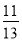 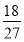 Дробь  привели к знаменателю 170. Чему равен её дополнительный множитель?
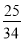 Какие из дробей  равны?
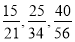 Какую из дробей  нельзя привести к знаменателю 70?
а)   б) ;  в)   г) 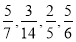 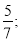 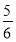 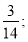 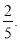 Чему равен наименьший общий знаменатель дробей ?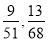 Домашнее задание: пункт 4.4., №799(г, з), №800 (з).Работы отправляем: kristina-sergeewna@mail.ru.29:40–10:10ГеографияТема: Как возникла Земля.Урок на платформе ЗУМЗадание:Домашнее задание: Электронная почта для отправки домашнего задания на проверку: galhik@mail.ru310:20–10:50Английский язык (1п: Алешкина Е.Б.)«Healthy ways».   Работа с грамматикой. Повторить грамматический материал о времени Past Simple (стр. 150-151 учебника). Выполнить упр. 3А стр. 110 – подписать картинки, используя время Past Simple. Например, картинка №1- John and Sally played badminton yesterday.https://www.youtube.com/watch?v=pk2RLn1YIfsфильм о времент Past Simple  Выполненные задания  рекомендуется отправить на электронную почту alyoshkinalena@yandex.ru310:20–10:50Английский язык (2п: Моор И.В.)Тема урока: Словообразование.Работа на уроке:1.с.118, упр.2 прочитать.2.Смотреть обучающий фильм по теме: Словообразование. Суффикс –erСсылка на видеоурок: https://www.youtube.com/watch?v=9uoBkfCAw903.Смотреть обучающий фильм по теме: Словообразование. Суффикс –fulСсылка на видеоурок: https://www.youtube.com/watch?v=ymn4OYVhg5A&feature=emb_logo Домашнее задание:С.119 изучить Nota bene; задание на карточке.411:10–11:40ИЗОО чём рассказывают нам гербы и эмблемы.	Просмотреть видео-урок   (https://www.youtube.com/watch?v=siF71pyrO-c). Нарисовать герб.                                                                                                        Работы отправлять на почту- 89058269392@mail.ru511:50–12:20Русский языкТема урока: Сочинение-описание изображённого по картине (П.П .Кончаловский "Сирень в корзине".)Работа с учебником:Упр.470 прочитать, ответить на вопросы(устно).Рассмотреть репродукцию П. П. Кончаловского "Сирень в корзине".Написать сочинение-описание.Примерный план сочинения:
1. Вступление
- информация о картине (ее название, жанр, Ф.И.О автора);
2. Основная часть
- описание переднего и заднего планов;
- описание деталей;
- фон;
3. Заключение
- мое мнение о картине;
- мое понимание того, что хотел сказать этим полотном автор.Тема: Сочинение-описание изображённого по картине (П.П .Кончаловский "Сирень в корзине".)Подключиться к конференции Zoomhttps://us05web.zoom.us/j/2080519045?pwd=OG8vQmtZajhCWGRYR0RpckRXNUY5dz09Идентификатор конференции:(отправлен в группу) Код доступа: (отправлен в группу)Домашнее задание: Повторить п.84-87.Отправить  на проверку учителю сочинение-описание изображённого по картине (П.П .Кончаловский "Сирень в корзине".) на электронную почту: telepina88@bk.ru612:30–13:00ЛитератураТема урока: Л.Н.Андреев. Краткие сведения о писателе. Работа с учебником:с.28-33 прочитать.Домашнее задание:Подготовить краткие сведения об И.А.Бунине(письменно).N№№ урокаВремяПредметКраткий план урока19:00–9:30Русский языкТема урока: Сочинение-описание изображённого по картине (П.П .Кончаловский "Сирень в корзине".)Работа с учебником:Упр.470 прочитать, ответить на вопросы(устно).Рассмотреть репродукцию П. П. Кончаловского "Сирень в корзине".Написать сочинение-описание.Примерный план сочинения:
1. Вступление
- информация о картине (ее название, жанр, Ф.И.О автора);
2. Основная часть
- описание переднего и заднего планов;
- описание деталей;
- фон;
3. Заключение
- мое мнение о картине;
- мое понимание того, что хотел сказать этим полотном автор.Тема: Сочинение-описание изображённого по картине (П.П .Кончаловский "Сирень в корзине".)Подключиться к конференции Zoomhttps://us05web.zoom.us/j/2080519045?pwd=OG8vQmtZajhCWGRYR0RpckRXNUY5dz09Идентификатор конференции:(отправлен в группу) Код доступа: (отправлен в группу)Домашнее задание: Повторить п.84-87.Отправить  на проверку учителю сочинение-описание изображённого по картине (П.П .Кончаловский "Сирень в корзине".) на электронную почту: telepina88@bk.ru29:40–10:10МатематикаТема урока: Приведение дробей к общему знаменателю.Урок будет проходить в Zoom.У кого нет возможности подключиться, выполняем задание:Приведите дробь  к знаменателю 78.
2. Сократите дробь  и приведите её к знаменателю 15.
Дробь  привели к знаменателю 170. Чему равен её дополнительный множитель?
Какие из дробей  равны?
Какую из дробей  нельзя привести к знаменателю 70?
а)   б) ;  в)   г) Чему равен наименьший общий знаменатель дробей ?Домашнее задание: пункт 4.4., №799(г, з), №800 (з).Работы отправляем: kristina-sergeewna@mail.ru.310:20–10:50ГеографияТема: Как возникла Земля.Урок на платформе ЗУМЗадание:Домашнее задание: Электронная почта для отправки домашнего задания на проверку: galhik@mail.ru411:10–11:40Английский язык (1п: Алешкина Е.Б.)«Healthy ways».   Работа с грамматикой. Повторить грамматический материал о времени Past Simple (стр. 150-151 учебника). Выполнить упр. 3А стр. 110 – подписать картинки, используя время Past Simple. Например, картинка №1- John and Sally played badminton yesterday.https://www.youtube.com/watch?v=pk2RLn1YIfsфильм о времент Past Simple  Выполненные задания  рекомендуется отправить на электронную почту alyoshkinalena@yandex.ru411:10–11:40Английский язык (2п: Моор И.В.)Тема урока: Словообразование.Работа на уроке:1.с.118, упр.2 прочитать.2.Смотреть обучающий фильм по теме: Словообразование. Суффикс –erСсылка на видеоурок: https://www.youtube.com/watch?v=9uoBkfCAw903.Смотреть обучающий фильм по теме: Словообразование. Суффикс –fulСсылка на видеоурок: https://www.youtube.com/watch?v=ymn4OYVhg5A&feature=emb_logo Домашнее задание:С.119 изучить Nota bene; задание на карточке.511:50–12:20Физическая культураВыпады вперёд 3х10 на каждую ногуПоднимание на носки 3х30(техника одновременно двушажного хода612:30–13:00Физическая культураВыпады вперёд 3х10 на каждую ногуПоднимание на носки 3х30(техника одновременно двушажного ходаN№№ урокаВремяПредметКраткий план урока19:00–9:30Английский язык (1п: Алешкина Е.Б.)«Healthy ways».   Работа с грамматикой. Повторить грамматический материал о времени Past Simple (стр. 150-151 учебника). Выполнить упр. 3А стр. 110 – подписать картинки, используя время Past Simple. Например, картинка №1- John and Sally played badminton yesterday.https://www.youtube.com/watch?v=pk2RLn1YIfsфильм о времент Past Simple  Выполненные задания  рекомендуется отправить на электронную почту alyoshkinalena@yandex.ru19:00–9:30Английский язык (2п: Моор И.В.)Тема урока: Словообразование.Работа на уроке:1.с.118, упр.2 прочитать.2.Смотреть обучающий фильм по теме: Словообразование. Суффикс –erСсылка на видеоурок: https://www.youtube.com/watch?v=9uoBkfCAw903.Смотреть обучающий фильм по теме: Словообразование. Суффикс –fulСсылка на видеоурок: https://www.youtube.com/watch?v=ymn4OYVhg5A&feature=emb_logo Домашнее задание:С.119 изучить Nota bene; задание на карточке.29:40–10:10Русский языкТема урока: Сочинение-описание изображённого по картине (П.П .Кончаловский "Сирень в корзине".)Работа с учебником:Упр.470 прочитать, ответить на вопросы(устно).Рассмотреть репродукцию П. П. Кончаловского "Сирень в корзине".Написать сочинение-описание.Примерный план сочинения:
1. Вступление
- информация о картине (ее название, жанр, Ф.И.О автора);
2. Основная часть
- описание переднего и заднего планов;
- описание деталей;
- фон;
3. Заключение
- мое мнение о картине;
- мое понимание того, что хотел сказать этим полотном автор.Тема: Сочинение-описание изображённого по картине (П.П .Кончаловский "Сирень в корзине".)Подключиться к конференции Zoomhttps://us05web.zoom.us/j/2080519045?pwd=OG8vQmtZajhCWGRYR0RpckRXNUY5dz09Идентификатор конференции:(отправлен в группу) Код доступа: (отправлен в группу)Домашнее задание: Повторить п.84-87.Отправить  на проверку учителю сочинение-описание изображённого по картине (П.П .Кончаловский "Сирень в корзине".) на электронную почту: telepina88@bk.ru310:20–10:50Физическая культураВыпады вперёд 3х10 на каждую ногуПоднимание на носки 3х30(техника одновременно двушажного хода411:10–11:40Физическая культураВыпады вперёд 3х10 на каждую ногуПоднимание на носки 3х30(техника одновременно двушажного хода511:50–12:20Математика Тема урока: Приведение дробей к общему знаменателю.Урок будет проходить в Zoom.У кого нет возможности подключиться, выполняем задание:Приведите дробь  к знаменателю 78.
2. Сократите дробь  и приведите её к знаменателю 15.
Дробь  привели к знаменателю 170. Чему равен её дополнительный множитель?
Какие из дробей  равны?
Какую из дробей  нельзя привести к знаменателю 70?
а)   б) ;  в)   г) Чему равен наименьший общий знаменатель дробей ?Домашнее задание: пункт 4.4., №799(г, з), №800 (з).Работы отправляем: kristina-sergeewna@mail.ru.612:30–13:00ЛитератураТема: И.А.Бунин. Рассказ «В деревне».Здание:Прочитать рссказ «В деревне».Письменно объяснить значение слов тетива, дратва, святки, скирд, омет, коренник, иноходь, поджарый, рига, овсянка, розвальни, дровни, вогул, ракита, коник, гумно, ясли. N№№ урокаВремяПредметКраткий план урока19:00–9:30Русский языкТема: «Рассуждение на дискуссионную тему»П.49, прочитать текст из упр. 301, выполнить задания по текстуДомашнее заданиеСочинение - рассуждение в форме ответа писателю (упр. 302)29:40–10:10БиологияТема урока: «Функции тонкого и толстого кишечника. Всасывание».Посмотреть видеоурок: https://youtu.be/TZGZ8IOFFrU , прочитать п.33. Записать функции печени и толстого кишечника.Д.З.:Выполнить задание на skysmart, либо ответить на вопросы №1,№2, №4-стр.216.310:20–10:50Алгебра Тема урока: Способы решения  дробных рациональных уравнений.Урок будет проходить в Zoom.У кого нет возможности подключиться, выполняем задание по алгоритму на странице 140: Домашнее задание: решить на сайте https://math-oge.sdamgia.ru/test?theme=45 рациональные уравнения.Работы отправляем: kristina-sergeewna@mail.ru.411:10–11:40ИсторияТема: «Повторительно-обобщающий урок по теме I».Домашняя работа: Повторить П5-10, пройти тест https://uchi.ru Выслать работу tlell2936@gmail.com511:50–12:20Английский язык (1п: Прокопьева М.М.)Тема: Good and bad habits.Задание: 1) стр.124-выписать слова в рамке, обращая внимание на образование слов при помощи суффика –ity.                2) стр.124 упр.1.1-прослушать текст: https://drive.google.com/file/d/1fmsl9cWiOa5IbO394Zh-kwp_Vgav0Zh1/view?usp=sharing                  3) Распределить хорошие и вредные привычки по двум колонкам:Домашнее задание: Подготовить чтение текста (отправить аудиофайл), слова наизусть.Задание рекомендовано отправлять на эл. почту: maryishim@inbox.ru. В письме ОБЯЗАТЕЛЬНО указываем ФИ, класс, дату!!!511:50–12:20Английский язык (2п: Моор И.В.)Тема урока: Полезные и вредные привычки.Работа на уроке:1.Прочитать, списать новую лексику с.124.2.Смотреть обучающий фильм по теме: Суффикс существительных –ityСсылка на видеоурок: https://www.youtube.com/watch?time_continue=12&v=C_BRbrOggZg&feature=emb_logo 2.Слушать аудиозапись(ex.1.2)p.122-Lesson 1)   по ссылке: https://priroda.inc.ru/grammatika/angliiskii/angl7.html Домашнее задание: 1)выучить лексику наизусть, отправить чтение голосовым файлом с.124.2)изучить словообразование, с.1243)с.124, упр.1.1); 1.2) прочитать, ответить на вопросы.612:30–13:00Физическая культураВыполнить на видео: 1 упр.  Приседания  3×20, 2 упр.  Отжимания  3×103упр.   Пресс  3×15(тема: Техника одновременного двухшажного хода)отправлять домашнее задание на электронную почту: mikhalko-07@mail.ru713:10–13:40Физическая культураВыполнить на видео: 1 упр.  Приседания  3×20, 2 упр.  Отжимания  3×103упр.   Пресс  3×15(тема: Техника одновременного двухшажного хода)отправлять домашнее задание на электронную почту: mikhalko-07@mail.ruN№№ урокаВремяПредметКраткий план урока19:00–9:30Физическая культураВыполнить на видео: 1 упр.  Приседания  3×20, 2 упр.  Отжимания  3×103упр.   Пресс  3×15(тема: Техника одновременного двухшажного хода)отправлять домашнее задание на электронную почту: mikhalko-07@mail.ru29:40–10:10Физическая культураВыполнить на видео: 1 упр.  Приседания  3×20, 2 упр.  Отжимания  3×103упр.   Пресс  3×15(тема: Техника одновременного двухшажного хода)отправлять домашнее задание на электронную почту: mikhalko-07@mail.ru310:20–10:50БиологияТема урока: «Функции тонкого и толстого кишечника. Всасывание».Посмотреть видеоурок: https://youtu.be/TZGZ8IOFFrU , прочитать п.33. Записать функции печени и толстого кишечника.Д.З.:Выполнить задание на skysmart, либо ответить на вопросы №1,№2, №4-стр.216.411:10–11:40АлгебраТема урока: Способы решения  дробных рациональных уравнений.Урок будет проходить в Zoom.У кого нет возможности подключиться, выполняем задание по алгоритму на странице 140: Домашнее задание: решить на сайте https://math-oge.sdamgia.ru/test?theme=45 рациональные уравнения.Работы отправляем: kristina-sergeewna@mail.ru.511:50–12:20ИсторияТема: «Повторительно-обобщающий урок по теме I».Домашняя работа: Повторить П5-10, пройти тест https://uchi.ru Выслать работу tlell2936@gmail.com612:30–13:00Английский язык (1п: Прокопьева М.М.)Тема: Good and bad habits.Задание: 1) стр.124-выписать слова в рамке, обращая внимание на образование слов при помощи суффика –ity.                2) стр.124 упр.1.1-прослушать текст: https://drive.google.com/file/d/1fmsl9cWiOa5IbO394Zh-kwp_Vgav0Zh1/view?usp=sharing                  3) Распределить хорошие и вредные привычки по двум колонкам:Домашнее задание: Подготовить чтение текста (отправить аудиофайл), слова наизусть.Задание рекомендовано отправлять на эл. почту: maryishim@inbox.ru. В письме ОБЯЗАТЕЛЬНО указываем ФИ, класс, дату!!!612:30–13:00Английский язык (2п: Моор И.В.)Тема урока: Полезные и вредные привычки.Работа на уроке:1.Прочитать, списать новую лексику с.124.2.Смотреть обучающий фильм по теме: Суффикс существительных –ityСсылка на видеоурок: https://www.youtube.com/watch?time_continue=12&v=C_BRbrOggZg&feature=emb_logo 2.Слушать аудиозапись(ex.1.2)p.122-Lesson 1)   по ссылке: https://priroda.inc.ru/grammatika/angliiskii/angl7.html Домашнее задание: 1)выучить лексику наизусть, отправить чтение голосовым файлом с.124.2)изучить словообразование, с.1243)с.124, упр.1.1); 1.2) прочитать, ответить на вопросы.713:10–13:40Русский языкТема: «Рассуждение на дискуссионную тему»П.49, прочитать текст из упр. 301, выполнить задания по текстуДомашнее заданиеСочинение - рассуждение в форме ответа писателю (упр. 302)N№№ урокаВремяПредметКраткий план урока19:00–9:30Биология Тема урока: «Функции тонкого и толстого кишечника. Всасывание».Посмотреть видеоурок: https://youtu.be/TZGZ8IOFFrU , прочитать п.33. Записать функции печени и толстого кишечника.Д.З.:Выполнить задание на skysmart, либо ответить на вопросы №1,№2, №4-стр.216.29:40–10:10Русский языкТема: «Рассуждение на дискуссионную тему»П.49, прочитать текст из упр. 301, выполнить задания по текстуДомашнее заданиеСочинение - рассуждение в форме ответа писателю (упр. 302)310:20–10:50ИсторияТема: «Повторительно-обобщающий урок по теме I».Домашняя работа: Повторить П5-10, пройти тест https://uchi.ru Выслать работу tlell2936@gmail.com411:10–11:40Физическая культураВыполнить на видео: 1 упр.  Приседания  3×20, 2 упр.  Отжимания  3×103упр.   Пресс  3×15(тема: Техника одновременного двухшажного хода)отправлять домашнее задание на электронную почту: mikhalko-07@mail.ru511:50–12:20Физическая культураВыполнить на видео: 1 упр.  Приседания  3×20, 2 упр.  Отжимания  3×103упр.   Пресс  3×15(тема: Техника одновременного двухшажного хода)отправлять домашнее задание на электронную почту: mikhalko-07@mail.ru612:30–13:00АлгебраТема урока: Способы решения  дробных рациональных уравнений.Урок будет проходить в Zoom.У кого нет возможности подключиться, выполняем задание по алгоритму на странице 140: Домашнее задание: решить на сайте https://math-oge.sdamgia.ru/test?theme=45 рациональные уравнения.Работы отправляем: kristina-sergeewna@mail.ru.713:10–13:40Английский язык (1п: Прокопьева М.М.)Тема: Good and bad habits.Задание: 1) стр.124-выписать слова в рамке, обращая внимание на образование слов при помощи суффика –ity.                2) стр.124 упр.1.1-прослушать текст: https://drive.google.com/file/d/1fmsl9cWiOa5IbO394Zh-kwp_Vgav0Zh1/view?usp=sharing                  3) Распределить хорошие и вредные привычки по двум колонкам:Домашнее задание: Подготовить чтение текста (отправить аудиофайл), слова наизусть.Задание рекомендовано отправлять на эл. почту: maryishim@inbox.ru. В письме ОБЯЗАТЕЛЬНО указываем ФИ, класс, дату!!!713:10–13:40Английский язык (2п: Моор И.В.)Тема урока: Полезные и вредные привычки.Работа на уроке:1.Прочитать, списать новую лексику с.124.2.Смотреть обучающий фильм по теме: Суффикс существительных –ityСсылка на видеоурок: https://www.youtube.com/watch?time_continue=12&v=C_BRbrOggZg&feature=emb_logo 2.Слушать аудиозапись(ex.1.2)p.122-Lesson 1)   по ссылке: https://priroda.inc.ru/grammatika/angliiskii/angl7.html Домашнее задание: 1)выучить лексику наизусть, отправить чтение голосовым файлом с.124.2)изучить словообразование, с.1243)с.124, упр.1.1); 1.2) прочитать, ответить на вопросы.N№№ урокаВремяПредметКраткий план урока19:00–9:30Физика Тема:  Направление индукционного тока. Правило Ленцаhttps://www.youtube.com/watch?v=dbStblpIbRw&list=PLvtJKssE5Nri3tJqj1YcRFWIMy9d6aGmW&index=40 Посмотреть видеофрагмент.Прочитать § 40Решить тест.29:40–10:10Физика Тема:  Направление индукционного тока. Правило Ленцаhttps://www.youtube.com/watch?v=dbStblpIbRw&list=PLvtJKssE5Nri3tJqj1YcRFWIMy9d6aGmW&index=40 Посмотреть видеофрагмент.Прочитать § 40Решить тест.310:20–10:50Английский язык (1п.) Березина Ю.А.Тренировка навыков письменной речи.Письмо другу.Д.З. дописать письмо и отправить на почту beresina-yuliya@mail.ru310:20–10:50Английский язык (2п.) Прокопьева М.М.Тема: Контрольная работа по теме «Mass Media»Задание:1) Повторить весь лексический и грамматический материал по теме.                2) Выполнить контрольную работу. (Работа будет доступна 14.02.2022 с 08.00)                Домашнее задание: Не задано.Задание рекомендовано отправлять на эл. почту: maryishim@inbox.ru. В письме ОБЯЗАТЕЛЬНО указываем ФИ, класс, дату!!!411:10–11:40ИсторияТема. «Александр Второй: начало правления.  Крестьянская реформа 1861 года» п.16Видеофильм www.youtube.com/watch?v=SS5oCZvCdhM  Изучить п.16 и ответить на вопросы:1.Дата отмены крепостного права2.Содержание реформы3.значение отмены крепостного права.yelena.fedyushina@bk.ru511:50–12:20Алгебра Тема. Контрольная работа по теме  «Геометрическая прогрессия»1.Откройте тетради, запишите число и тему урока «Контрольная работа по теме  «Геометрическая прогрессия»»2.Выполните задания своего варианта,  результаты выполнения вышлите на электронную почту tany290573@mail.ru3. Домашнее задание: с сайта РЕШУ ОГЭ решите задания варианта 10 из февральских612:30–13:00ЛитератураТема: «ЦЕЛАЯ МОЯ ЖИЗНЬ БЫЛА ТОЛЬКО ЦЕПЬ ГРУСТНЫХ И НЕУДАЧНЫХ ПРОТИВОРЕЧИЙ СЕРДЦУ ИЛИ РАССУДКУ» (ОБРАЗ ПЕЧОРИНА)». Просмотреть видеоурок, сделать краткие записи https://www.youtube.com/watch?v=4sO7UuikRdc&t=6s Домашнее заданиеПодготовиться к сочинению, повторить вопросы из учебника в конце темы 713:10–13:40Конс. математикаПросмотрите во время консультации внимательно материал и выполните соответствующие записиhttps://yandex.ru/tutor/uroki/oge/matematika/07-05-matematika-podgotovka-k-ogeh-20-planimetriya-utverzhdeniya-zadanie-20_40e62e7997e6e18ba55b0e6df4edfd1f/ Выполнить тестовые задания  после  просмотра видеоурока, результаты выполнения вышлите на электронную почту tany290573@mail.ru 813.50-14.20Конс. обществознание«Религия, искусство»Д/З записи в тетради урок онлайн платформа ZOOM почта: bolshov_74@list.ruN№№ урокаВремяПредметКраткий план урока19:00–9:30ИсторияТема. «Александр Второй: начало правления.  Крестьянская реформа 1861 года» п.16Видеофильм www.youtube.com/watch?v=SS5oCZvCdhM  Изучить п.16 и ответить на вопросы:1.Дата отмены крепостного права2.Содержание реформы3.значение отмены крепостного права.yelena.fedyushina@bk.ru29:40–10:10Английский язык (1п.) Березина Ю.А.Тренировка навыков письменной речи.Письмо другу.Д.З. дописать письмо и отправить на почту beresina-yuliya@mail.ru29:40–10:10Английский язык (2п.) Прокопьева М.М.Тема: Контрольная работа по теме «Mass Media»Задание:1) Повторить весь лексический и грамматический материал по теме.                2) Выполнить контрольную работу. (Работа будет доступна 14.02.2022 с 08.00)                Домашнее задание: Не задано.Задание рекомендовано отправлять на эл. почту: maryishim@inbox.ru. В письме ОБЯЗАТЕЛЬНО указываем ФИ, класс, дату!!!310:20–10:50Физика Тема:  Направление индукционного тока. Правило Ленцаhttps://www.youtube.com/watch?v=dbStblpIbRw&list=PLvtJKssE5Nri3tJqj1YcRFWIMy9d6aGmW&index=40 Посмотреть видеофрагмент.Прочитать § 40Решить тест.411:10–11:40ФизикаТема:  Направление индукционного тока. Правило Ленцаhttps://www.youtube.com/watch?v=dbStblpIbRw&list=PLvtJKssE5Nri3tJqj1YcRFWIMy9d6aGmW&index=40 Посмотреть видеофрагмент.Прочитать § 40Решить тест.511:50–12:20Алгебравстреча на платформе zoomТема: Формула суммы n первых членов арифметической прогрессииЗакрепление: №603 (а), 604(а), 605(а),606(а)Домашнее задание: задание от учителя на учи.ру612:30–13:00ЛитератураТема: «Максим Максимыч»Просмотр видеоуроковhttps://www.youtube.com/watch?v=9IesbVLt-w8https://www.youtube.com/watch?v=XdrIJnmg7-w&t=1sСоставить конспект уроков.ДЗ: прочитать главу «Тамань»713:10–13:40Конс. Обществознание«Религия, искусство»Д/З записи в тетради урок онлайн платформа ZOOM почта: bolshov_74@list.ruN№№ урокаВремяПредметКраткий план урока19:00–9:30ЛитератураТема: Из литературы XX века. М.ГорькийСвоеобразие прозы раннего М.Горького: «Челкаш». Домашнее задание: Прочитать рассказ М.Горького: «Челкаш». Дать характеристику героям рассказа.Выслать на почту:  natali.buyanova.7572@mail.ru 29:40–10:10ИсторияТема. «Александр Второй: начало правления.  Крестьянская реформа 1861 года» п.16Видеофильм www.youtube.com/watch?v=SS5oCZvCdhM  Изучить п.16 и ответить на вопросы:1.Дата отмены крепостного права2.Содержание реформы3.значение отмены крепостного права.yelena.fedyushina@bk.ru310:20–10:50Алгебра встреча на платформе zoomТема: Формула суммы n первых членов арифметической прогрессииЗакрепление: №603 (а), 604(а), 605(а),606(а)Домашнее задание: задание от учителя на учи.ру411:10–11:40Английский язык (1п.) Кузнецова О.В.Тема урока: Школа в РоссииВыполнить задание в интерактивной тетради https://edu.skysmart.ru/student/velaxafeza Домашнее задание : с.88№1, с.89 слова411:10–11:40Английский язык (2п.) Прокопьева М.М.Тема: Контрольная работа по теме «Mass Media»Задание:1) Повторить весь лексический и грамматический материал по теме.                2) Выполнить контрольную работу. (Работа будет доступна 14.02.2022 с 08.00)                Домашнее задание: Не задано.Задание рекомендовано отправлять на эл. почту: maryishim@inbox.ru. В письме ОБЯЗАТЕЛЬНО указываем ФИ, класс, дату!!!511:50–12:20ФизикаТема: Направление индукционного тока. Правило Ленцаhttps://www.youtube.com/watch?v=dbStblpIbRw&list=PLvtJKssE5Nri3tJqj1YcRFWIMy9d6aGmW&index=40 Посмотреть видеофрагмент.Прочитать § 40Решить тест.612:30–13:00ФизикаТема: Направление индукционного тока. Правило Ленцаhttps://www.youtube.com/watch?v=dbStblpIbRw&list=PLvtJKssE5Nri3tJqj1YcRFWIMy9d6aGmW&index=40 Посмотреть видеофрагмент.Прочитать § 40Решить тест.713:10–13:40Конс. обществознание«Религия, искусство»Д/З записи в тетради урок онлайн платформа ZOOM почта: bolshov_74@list.ruN№№ урокаВремяПредметКраткий план урока19:00–9:30ОбществознаниеТема урока: «Источники права»Д/З п.19 вопросы для самопроверки №1-4 устно стр.193урок онлайн платформа ZOOM   почта: bolshov_74@list.ru29:40–10:10Русский языкТема: Правописание союзов.Домашнее задание: П. 62, упр. 339 (учебник 1 часть)Выслать на почту:  natali.buyanova.7572@mail.ru 310:20–10:50ОБЖТема: Вооружённые Силы Российской Федерации: организационные основы.  Д/З  § 21, Стр. 108-109,  Выписать термины.отправлять домашнее задание на электронную почту: mikhalko-07@mail.ru411:10–11:40География Тема: Воздействие НТР на территориальную структуру хозяйства.Задание:Посмотреть  видеоурок по ссылке:  https://www.youtube.com/watch?v=oiWzHWJvU3o&t=28sВыполнить тест по ссылке:https://obrazovaka.ru/test/nauchno-tehnicheskaya-revolyuciya-vzaimosvyaz.html#code_5a51dДомашнее задание: стр. 111-118 выучить терминыЭлектронная почта для отправки домашнего задания на проверку: galhik@mail.ru511:50–12:20Английский языкРабота с образовательной платформой «Российская электронная школа». Видеоурок  15 «Занятия в школе»https://resh.edu.ru/subject/lesson/4605/start/160618/Посмотреть видеоурок.  Выполнить тренировочные задания 9,10,12,13,14  Выполненные задания  рекомендуется отправить на электронную почту alyoshkinalena@yandex.ru612:30–13:00АлгебраПлатформа Российская Электронная Школа(РЭШ) Тема «Знаки синуса, косинуса и тангенса»1.Откройте тетради, запишите число и тему урока «Знаки синуса, косинуса и тангенса»2.Повторим материал  Для просмотра видео урока пройдите по ссылке    https://resh.edu.ru/subject/lesson/3863/main/199216/выполняете разделы:  основная часть  и тренировочные задания,  результаты выполнения вышлите на электронную почту tany290573@mail.ru3. Прочитайте п.24  учебника и решите самостоятельно № 445, 446, 447N№№ урокаВремяПредметКраткий план урока19:00–9:30-29:40–10:10Обществознание Тема урока: «Источники права»Д/З п.19 вопросы для самопроверки №1-4 устно стр.193урок онлайн платформа ZOOM   почта: bolshov_74@list.ru310:20–10:50АлгебраПлатформа Российская Электронная Школа(РЭШ) Тема «Знаки синуса, косинуса и тангенса»1.Откройте тетради, запишите число и тему урока «Знаки синуса, косинуса и тангенса»2.Повторим материал  Для просмотра видео урока пройдите по ссылке    https://resh.edu.ru/subject/lesson/3863/main/199216/выполняете разделы:  основная часть  и тренировочные задания,  результаты выполнения вышлите на электронную почту tany290573@mail.ru3. Прочитайте п.24  учебника и решите самостоятельно № 445, 446, 447411:10–11:40АлгебраТема «Знаки синуса, косинуса и тангенса»Выполните задания по учебнику №448,452Результаты выполнения вышлите на электронную почту tany290573@mail.ru511:50–12:20ГеографияТема: Воздействие НТР на территориальную структуру хозяйства.Задание:Посмотреть  видеоурок по ссылке:  https://www.youtube.com/watch?v=oiWzHWJvU3o&t=28sВыполнить тест по ссылке:https://obrazovaka.ru/test/nauchno-tehnicheskaya-revolyuciya-vzaimosvyaz.html#code_5a51dДомашнее задание: стр. 111-118 выучить терминыЭлектронная почта для отправки домашнего задания на проверку: galhik@mail.ru612:30–13:00Английский языкРабота с образовательной платформой «Российская электронная школа». Видеоурок  15 «Занятия в школе»https://resh.edu.ru/subject/lesson/4605/start/160618/Посмотреть видеоурок.  Выполнить тренировочные задания 9,10,12,13,14  Выполненные задания  рекомендуется отправить на электронную почту alyoshkinalena@yandex.ru713:10–13:40Физика (проф.)Решу ЕГЭ.713:10–13:40биология (проф.)Тема урока: Питание и пищеварение у организмов. Ход урока:Конференция на платформе Zoom1. Просмотреть презентацию на тему «Питание и пищеварение у организмов». 2.  Выполнить задания в презентации.Домашнее задание: §18, заполнить таблицу на стр. 124.Рекомендовано отправлять работы на электронную почту, е-mail: saukova_s@list.ruN№№ урокаВремяПредметКраткий план урока19:00–9:3029:40–10:10Алгебра Платформа Российская Электронная Школа(РЭШ) Тема «Знаки синуса, косинуса и тангенса»1.Откройте тетради, запишите число и тему урока «Знаки синуса, косинуса и тангенса»2.Повторим материал  Для просмотра видео урока пройдите по ссылке    https://resh.edu.ru/subject/lesson/3863/main/199216/выполняете разделы:  основная часть  и тренировочные задания,  результаты выполнения вышлите на электронную почту tany290573@mail.ru3. Прочитайте п.24  учебника и решите самостоятельно № 445, 446, 447310:20–10:50Русский языкТема: «Глагол как часть речи. Правописание глаголов»Просмотреть видеоурок, сделать краткие записиhttps://www.youtube.com/watch?v=v87KwTOdXNs Домашнее заданиеВыполнить тест https://rus-ege.sdamgia.ru/test?id=27514237 411:10–11:40Родная литератураТема: «А.Н.Островский. Комедия «Женитьба Бальзаминова» («За чем пойдёшь, то и найдёшь»). Своеобразие конфликта и система образов в комедии.»Прочитать пьесу А.Н.Островского «Женитьба Бальзаминова»Домашнее заданиеДать развернутые ответы на вопросы:Смысл названия пьесыХудожественная проблематика и идея пьесыОсновной конфликтГлавные герои и их характеры511:50–12:20ОбществознаниеТема урока: «Источники права»Д/З п.19 вопросы для самопроверки №1-4 устно стр.193урок онлайн платформа ZOOM   почта: bolshov_74@list.ru612:30–13:00ГеографияТема: Воздействие НТР на территориальную структуру хозяйства.Задание:Посмотреть  видеоурок по ссылке:  https://www.youtube.com/watch?v=oiWzHWJvU3o&t=28sВыполнить тест по ссылке:https://obrazovaka.ru/test/nauchno-tehnicheskaya-revolyuciya-vzaimosvyaz.html#code_5a51dДомашнее задание: стр. 111-118 выучить терминыЭлектронная почта для отправки домашнего задания на проверку: galhik@mail.ru713:10–13:40Английский язык (1п) Алешкина Е.Б.Работа с образовательной платформой «Российская электронная школа». Видеоурок  15 «Занятия в школе»https://resh.edu.ru/subject/lesson/4605/start/160618/Посмотреть видеоурок.  Выполнить тренировочные задания 9,10,12,13,14  Выполненные задания  рекомендуется отправить на электронную почту alyoshkinalena@yandex.ru713:10–13:40Английский язык (2п) Кузнецова О.В.Тема урока:  Темза1  посмотреть видеоурок и сделать краткий конспект : https://interneturok.ru/lesson/english/5-6-klassy/unit-4/modalnye-glagoly-ekvivalenty-modalnyh-glagolov2 с.68№1Домашнее задание: с.68№3N№№ урокаВремяПредметКраткий план урока19:00–9:30Химия (проф.)Тема урока: Классификация неорганических соединений. Оксиды.Ход урока:Конференция на платформе Zoom1. Просмотрите видеоуроки  по темам "Классификация неорганическиъх соединений" по ссылке: https://youtu.be/zX-vYm-qc1s и «Оксиды» по ссылке: https://youtu.be/pzdfzZupAgM2. Пройдите тренинг «Основные классы неорганических соединений» Домашнее задание: составить кластер «Классификация неорганических соединений» (с примерами)Рекомендовано отправлять работы на электронную почту, е-mail: saukova_s@list.ru19:00–9:30Химия (база)Тема урока: Классификация неорганических соединений. Оксиды.Ход урока:Конференция на платформе Zoom1. Просмотрите видеоуроки  по темам "Классификация неорганическиъх соединений" по ссылке: https://youtu.be/zX-vYm-qc1s и «Оксиды» по ссылке: https://youtu.be/pzdfzZupAgM2. Выполните упражнения Домашнее задание: составить кластер «Классификация неорганических соединений» (с примерами)Рекомендовано отправлять работы на электронную почту, е-mail: saukova_s@list.ru29:40–10:10Русский языкТема: Сочетание знаков препинания﻿Елена Казанцева приглашает вас на запланированную конференцию: Zoom.Тема: РУССКИЙ ЯЗЫК 11АВремя: 14 февр. 2022 09:30 Исламабад, Карачи, ТашкентПодключиться к конференции Zoomhttps://us04web.zoom.us/j/9731535656?pwd=R3NPZmdMbjlpelVaNnRRdks1RVpwQT09Идентификатор конференции: 973 153 5656Код доступа: 436259ДЗ: выполнение задания на образовательной платформе УЧИ.РУ https://urls.uchi.ru/l/a90bd5310:20–10:50ОбществознаниеТема «Демографическая ситуация в современной России» п.18РЭШ www.youtube.com/watch?v=YQ-QVPwbwg4 п.18, ответить на вопросы1.Определение «демография»2.негативные факторы, влияющие на демографию и способы их устранения3. положительные изменения в демографии населения.  411:10–11:40Алгебра(встреча на платформе zoom)Тема: Сочетания.Работа с учебником: стр 326, выписать определение и формулуЗакрепление задание от учителя на учи.руДомашнее задание: выучить теорию511:50–12:20Биология (профиль)Тема урока: Среда обитания и экологические факторыХод урока:Конференция на платформе Zoom. 1. Просмотрите видеоурок  на тему «Организм и окружающая среда. Экологические факторы»  по ссылке: https://youtu.be/6c9Crn8U_u82. Используя  материал видео,   §22  учебника А.В.Теремов, Р.А. Петросова, Биология, 11 класс (углубленный уровень), заполните таблицу на стр. 145.3. Ответьте на вопрос 4 на стр. 145. Домашнее задание: § 23Рекомендовано отправлять работы на электронную почту, е-mail: saukova_s@list.ru511:50–12:20Биология (база)Тема урока: Люди современного типа Ход урока:Конференция на платформе Zoom. 1. Просмотрите видеоурок  на тему «Антропогенез: становление человека разумного»  по ссылке: https://youtu.be/UNJ5_E35pBk2. Используя  материал видео,   §23  учебника Д.К. Беляев, Г.М. Дымшиц, Биология, 11 класс (базовый уровень), выполните заданияДомашнее задание: § 23, задание 3, стр. 122 (письменно)  Рекомендовано отправлять работы на электронную почту, е-mail: saukova_s@list.ru612:30–13:00ИнформатикаТема: Моделирование зависимостей между величинами. Величины и зависимости между нимиПараграф 17 прочитатьВыполнить практическую работу 3.1 стр 210Домашнее задание: параграф 17.Высылать работу  asia_86@inbox.ru713:10–13:40Конс. Русский языкЕлена Казанцева приглашает вас на запланированную конференцию: Zoom.Тема: КОНСУЛЬТАЦИЯ 11А,ВВремя: 14 февр. 2022 15:00 ЕкатеринбургПодключиться к конференции Zoomhttps://us04web.zoom.us/j/9731535656?pwd=R3NPZmdMbjlpelVaNnRRdks1RVpwQT09Идентификатор конференции: 973 153 5656Код доступа: 436259N№№ урокаВремяПредметКраткий план урока19:00–9:30АлгебраПлатформа Российская Электронная Школа(РЭШ) Тема «Правило произведения»1.Откройте тетради, запишите число и тему урока «Правило произведения»2. Повторим материал.  Для просмотра видео урока пройдите по ссылке https://resh.edu.ru/subject/lesson/4028/main/37170/   выполняете разделы:  основная часть  и тренировочные задания,  результаты выполнения вышлите на электронную почту tany290573@mail.ru3. Прочитайте п.60  учебника и решите самостоятельно № 1046(1,3), 1047, 105029:40–10:10ХимияТема урока: Классификация неорганических соединений. Оксиды.Ход урока:Конференция на платформе Zoom1. Просмотрите видеоуроки  по темам "Классификация неорганическиъх соединений" по ссылке: https://youtu.be/zX-vYm-qc1s и «Оксиды» по ссылке: https://youtu.be/pzdfzZupAgM2. Выполните упражнения Домашнее задание: составить кластер «Классификация неорганических соединений» (с примерами)Рекомендовано отправлять работы на электронную почту, е-mail: saukova_s@list.ru310:20–10:50Русский языкТема: Комплексный анализ текста. Сочинение рассуждение.Домашнее задание: задания  на  skysmart по ссылке https://edu.skysmart.ru/student/naxemamane411:10–11:40Биология Тема урока: Люди современного типа Ход урока:Конференция на платформе Zoom. 1. Просмотрите видеоурок  на тему «Антропогенез: становление человека разумного»  по ссылке: https://youtu.be/UNJ5_E35pBk2. Используя  материал видео,   §23  учебника Д.К. Беляев, Г.М. Дымшиц, Биология, 11 класс (базовый уровень), выполните заданияДомашнее задание: § 23, задание 3, стр. 122 (письменно)  Рекомендовано отправлять работы на электронную почту, е-mail: saukova_s@list.ru511:50–12:20ЛитератураТема: А. Т. Твардовский.  «По праву памяти» как поэма-исповедь. Тема прошлого, настоящего и будущего в свете исторической памяти.Посмотреть видеоурокhttps://yandex.ru/video/preview/9949834174363061945Домашнее задание: Прочитать поэму, записать, какие трагические события прошлого описаны в тексте. Лирическое, публицистическое, автобиографичное в поэме.Выслать на почту:  natali.buyanova.7572@mail.ru 612:30–13:00ОбществознаниеТема «Демографическая ситуация в современной России» п.18РЭШ www.youtube.com/watch?v=YQ-QVPwbwg4 п.18, ответить на вопросы1.Определение «демография»2.негативные факторы, влияющие на демографию и способы их устранения3. положительные изменения в демографии населения.  713:10–13:40ПравоТема «Оплата труда». П.59yelena.fedyushina@bk.ruN№№ урокаВремяПредметКраткий план урока19:00–9:30Алгебра(встреча на платформе zoom)Тема: Сочетания.Работа с учебником: стр 326, выписать определение и формулуЗакрепление задание от учителя на учи.руДомашнее задание: выучить теорию29:40–10:10ИнформатикаТема: Моделирование зависимостей между величинами. Величины и зависимости между нимиПараграф 17 прочитатьВыполнить практическую работу 3.1 стр 210Домашнее задание: параграф 17.Высылать работу  asia_86@inbox.ru 310:20–10:50Химия Тема урока: Классификация неорганических соединений. Оксиды.Ход урока:Конференция на платформе Zoom1. Просмотрите видеоуроки  по темам "Классификация неорганическиъх соединений" по ссылке: https://youtu.be/zX-vYm-qc1s и «Оксиды» по ссылке: https://youtu.be/pzdfzZupAgM2. Выполните упражнения Домашнее задание: составить кластер «Классификация неорганических соединений» (с примерами)Рекомендовано отправлять работы на электронную почту, е-mail: saukova_s@list.ru411:10–11:40Русский языкТема: Сложное предложение.﻿Елена Казанцева приглашает вас на запланированную конференцию: Zoom.Тема: РУССКИЙ ЯЗЫК 11ВВремя: 14 февр. 2022 11:00 ЕкатеринбургПодключиться к конференции Zoomhttps://us04web.zoom.us/j/9731535656?pwd=R3NPZmdMbjlpelVaNnRRdks1RVpwQT09Идентификатор конференции: 973 153 5656Код доступа: 436259ДЗ: выполнение задания на образовательной платформе УЧИ.РУ https://urls.uchi.ru/l/170954511:50–12:20ОбществознаниеТема «Демографическая ситуация в современной России» п.18РЭШ www.youtube.com/watch?v=YQ-QVPwbwg4 п.18, ответить на вопросы1.Определение «демография»2.негативные факторы, влияющие на демографию и способы их устранения3. положительные изменения в демографии населения.  612:30–13:00БиологияТема урока: Люди современного типа Ход урока:Конференция на платформе Zoom. 1. Просмотрите видеоурок  на тему «Антропогенез: становление человека разумного»  по ссылке: https://youtu.be/UNJ5_E35pBk2. Используя  материал видео,   §23  учебника Д.К. Беляев, Г.М. Дымшиц, Биология, 11 класс (базовый уровень), выполните заданияДомашнее задание: § 23, задание 3, стр. 122 (письменно)  Рекомендовано отправлять работы на электронную почту, е-mail: saukova_s@list.ru713:10–13:40Конс. Русский языкЕлена Казанцева приглашает вас на запланированную конференцию: Zoom.Тема: КОНСУЛЬТАЦИЯ 11А,ВВремя: 14 февр. 2022 15:00 ЕкатеринбургПодключиться к конференции Zoomhttps://us04web.zoom.us/j/9731535656?pwd=R3NPZmdMbjlpelVaNnRRdks1RVpwQT09Идентификатор конференции: 973 153 5656Код доступа: 436259N№№ урокаВремяПредметКраткий план урока113:00–13:30Математика Составление уравнений	1.	Подключиться к конференции в зум 2.	Просмотреть видеоролик, записать примеры https://www.youtube.com/watch?v=5YHf0ZBP4XM3.	№630 (а,б), 631,632 (а,б)    Д.З. № 630(в,г)213:40–14:10Немецкий язык Тема урока: Праздники в ВеликобританииКрасивая внешность1 повторить слова с.33.362 перевести предложения на немецкий язык:1 Важна ли мода для тебя? – Да, конечно.2 В  месяц мы получаем 70 евро карманных денег.3 Я не охотно покупаю одежду, так как это скучно.4 Я не люблю ходить по магазинам . Моя мама покупает все для меня.5 Мода для меня не важна, но у меня есть свой собственный стиль.Домашнее задание : с.39№12 а ответить на вопросы письменно.314:20–14:50Физическая культураВыпады вперёд 3х10 на каждую ногуПоднимание на носки 3х30(техника одновременно двушажного хода415:10–15:40Физическая культураВыпады вперёд 3х10 на каждую ногуПоднимание на носки 3х30(техника одновременно двушажного хода515:50–16:20Русский языкТема: Склонение простых и составных порядковых числительных.Домашнее задание.  П.70 упр.407Выслать на почту:  natali.buyanova.7572@mail.ru  616:30–17:00ЛитератураТема:  А.И. Куприн. «Белый пудель». Чувство собственного достоинства, верность дружбе в рассказеДомашнее задание: Подробный пересказ любой части на выбор.Выслать на почту:  natali.buyanova.7572@mail.ru  N№№ урокаВремяПредметКраткий план урока113:00–13:30Русский языкТема: Повторение и обобщение по теме «Имя числительное»﻿Елена Казанцева приглашает вас на запланированную конференцию: Zoom.Тема: РУССКИЙ ЯЗЫК 6БВремя: 14 февр. 2022 13:00 ЕкатеринбургПодключиться к конференции Zoomhttps://us04web.zoom.us/j/9731535656?pwd=R3NPZmdMbjlpelVaNnRRdks1RVpwQT09Идентификатор конференции: 973 153 5656Код доступа: 436259ДЗ: выполнение задания на образовательной платформе УЧИ.РУ213:40–14:10ЛитератураТема: И.А.Бунин. «Лапти»: душа крестьянина в изображении писателя.﻿Елена Казанцева приглашает вас на запланированную конференцию: Zoom.Тема: ЛИТЕРАТУРА 6БВремя: 14 февр. 2022 13:45 ЕкатеринбургПодключиться к конференции Zoomhttps://us04web.zoom.us/j/9731535656?pwd=R3NPZmdMbjlpelVaNnRRdks1RVpwQT09Идентификатор конференции: 973 153 5656Код доступа: 436259ДЗ: Прочитать повесть «Белый пудель»314:20–14:50Немецкий языкТема урока: Праздники в ВеликобританииКрасивая внешность1 повторить слова с.33.362 перевести предложения на немецкий язык:1 Важна ли мода для тебя? – Да, конечно.2 В месяц мы получаем 70 евро карманных денег.3 Я не охотно покупаю одежду, так как это скучно.4 Я не люблю ходить по магазинам. Моя мама покупает все для меня.5 Мода для меня не важна, но у меня есть свой собственный стиль.Домашнее задание : с.39№12 а ответить на вопросы письменно.415:10–15:40МатематикаПлатформа Российская Электронная Школа(РЭШ)Тема  «Понятие положительной десятичной дроби»1. Откройте тетради, запишите число и тему урока «Понятие положительной десятичной дроби»2.Повторим материал. Для просмотра видео урока пройдите по ссылке  https://resh.edu.ru/subject/lesson/6903/main/235413/ 3.Домашнее задание  п.4.1 №734, 735, 737(1и2 столбик)515:50–16:20Физическая культураВыпады вперёд 3х10 на каждую ногуПоднимание на носки 3х30(техника одновременно двушажного хода616:30–17:00Физическая культураВыпады вперёд 3х10 на каждую ногуПоднимание на носки 3х30(техника одновременно двушажного ходаN№№ урокаВремяПредметКраткий план урока1-213:00–14:10Технология (Черногор И.В.)Тема: Влияние экологических факторов на урожайность дикорастущих растений. Условия и методы сохранения природной средыЗадание. 1.Ознакомиться по новой теме с параграфами 11.4, 11.5 и ответить письменно на вопросы, предложенные учителем, в тетради. 2.Нарисуйте на альбомном листе плакат «Берегите декоративные растения», подпишите на плакате свою фамилию, фото отправить учителю Дом.зад: ответы на  вопросы и фото плаката отправить учителю на электронную почту irina_tehnologia@mail.ru1-213:00–14:10Технология (Ермолаев С.А.)Прочитать §4.4, письменно ответить на вопросы в конце параграфа стр.63,                                §4,5, письменно ответить на вопросы в конце параграфа стр.65учебник https://vk.com/doc69416758_620639000?hash=a6438364990eaf17d5&dl=b734fb7c2d5231da44работы отправлять на почту: maou_tehnolog@mail.ru, в теме письма указывать класс и фамилию314:20–14:50Немецкий языкПлатформа Zoom
Тема: Говорим, поем, повторяем.
1. Повторение союза "deshalb". Выполнение заданий из дополнительных материалов.
2.Повторение спряжения глаголов haben и sein. Выполнение заданий из дополнительных материалов.
3. Домашнее задание: подготовиться к контрольной работе.415:10–15:40Математика Составление уравнений	1.	Подключиться к конференции в зум 2.	Просмотреть видеоролик, записать примеры https://www.youtube.com/watch?v=5YHf0ZBP4XM3.	№630 (а,б), 631,632 (а,б)    Д.З. № 630(в,г)515:50–16:20Русский языкУрок в зумеТема: Разряды количественных числительных.Словарная работа.Выполнение упражнений на склонение числительных по падежам:1.Образовать от количественных числительных порядковые, записать в Р.п, Д.п,Т.п., П.п.27, 14, 590, 200, 2500, 37, 37 тысяч, 395 миллионов, 23 миллиарда. 2. Укажите числительные:1) два 4) двойка 7) удвоить2) двойня 5) второй 8) двенадцать3) двойной 6) вдвоем 9) дважды3) Укажите собирательные числительные:1) семьсот двадцать четыре 3) шестеро 5) одна пятая2) тридцать пятый 4) семнадцатый 6) оба4) Укажите, какие числительные написаны с ошибкой:1) двенадцать 4) одинадцатое 7) восемь2) триста 5) двухтысячным 8) семьсот3) четыресто 6) семдесят 9) полтораста5) Укажите, в каком слове не пишется удвоенная согласная буква:1) килогра(м,мм) 3) ми(лл,л)иметр 5) ми(лл,л)ион2) ки(лл,л)ометр 4) ми(лл,л)иард 6) то(нн.н)аНовая тема:параграф 75, упр.458;Домашнее задание:выучить правило пар.75, упр.459;616:30–17:00ИЗОСилуэт.	Просмотреть видео – урок                                                                                                   (https://www.youtube.com/watch?v=v7_VV77oPFc). Нарисовать любое графическое изображение в виде силуэта. Работы отправлять на почту- 89058269392@mail.ruN№№ урокаВремяПредметКраткий план урока113:00–13:30ИЗО Силуэт.	Просмотреть видео – урок                                                                                                   (https://www.youtube.com/watch?v=v7_VV77oPFc). Нарисовать любое графическое изображение в виде силуэта. Работы отправлять на почту- 89058269392@mail.ru213:40–14:10Математика Составление уравнений	1.	Подключиться к конференции в зум 2.	Просмотреть видеоролик, записать примеры https://www.youtube.com/watch?v=5YHf0ZBP4XM3.	№630 (а,б), 631,632 (а,б)    Д.З. № 630(в,г)3-414:20–15.40Технология (Черногор И.В.)Тема: Влияние экологических факторов на урожайность дикорастущих растений. Условия и методы сохранения природной средыЗадание. 1.Ознакомиться по новой теме с параграфами 11.4, 11.5 и ответить письменно на вопросы, предложенные учителем, в тетради. 2.Нарисуйте на альбомном листе плакат «Берегите декоративные растения», подпишите на плакате свою фамилию, фото отправить учителю Дом.зад: ответы на  вопросы и фото плаката отправить учителю на электронную почту irina_tehnologia@mail.ru3-414:20–15.40Технология (Ермолаев С.А.)Прочитать §4.4, письменно ответить на вопросы в конце параграфа стр.63,                                §4,5, письменно ответить на вопросы в конце параграфа стр.65учебник https://vk.com/doc69416758_620639000?hash=a6438364990eaf17d5&dl=b734fb7c2d5231da44работы отправлять на почту: maou_tehnolog@mail.ru, в теме письма указывать класс и фамилию515:50–16:20Немецкий языкПлатформа Zoom
Тема: Говорим, поем, повторяем.
1. Повторение союза "deshalb". Выполнение заданий из дополнительных материалов.
2.Повторение спряжения глаголов haben и sein. Выполнение заданий из дополнительных материалов.
3. Домашнее задание: подготовиться к контрольной работе.616:30–17:00Русский языкУрок в зумеТема: Разряды количественных числительных.Словарная работа.Выполнение упражнений на склонение числительных по падежам:1.Образовать от количественных числительных порядковые, записать в Р.п, Д.п,Т.п., П.п.27, 14, 590, 200, 2500, 37, 37 тысяч, 395 миллионов, 23 миллиарда. 2. Укажите числительные:1) два 4) двойка 7) удвоить2) двойня 5) второй 8) двенадцать3) двойной 6) вдвоем 9) дважды3) Укажите собирательные числительные:1) семьсот двадцать четыре 3) шестеро 5) одна пятая2) тридцать пятый 4) семнадцатый 6) оба4) Укажите, какие числительные написаны с ошибкой:1) двенадцать 4) одинадцатое 7) восемь2) триста 5) двухтысячным 8) семьсот3) четыресто 6) семдесят 9) полтораста5) Укажите, в каком слове не пишется удвоенная согласная буква:1) килогра(м,мм) 3) ми(лл,л)иметр 5) ми(лл,л)ион2) ки(лл,л)ометр 4) ми(лл,л)иард 6) то(нн.н)аНовая тема:параграф 72, упр.412.Домашнее задание: выучить правило пар.72, упр.413.N№№ урокаВремяПредметКраткий план урока113:00–13:30Физика Тема урока: Измерение атмосферного давления. Опыт Торричелли Посмотреть видео урок пройдя по ссылке: https://yandex.ru/video/preview/?text=видео%20урок%20Измерение%20атмосферного%20давления.%20Опыт%20Торричелли&path=wizard&parent-reqid=1644586791841459-15350559869633893124-sas3-0887-25d-sas-l7-balancer-8080-BAL-9309&wiz_type=vital&filmId=4958562515551270008Прочитать п.44 учебника. Сделать опорный конспект в тетрадях.Домашнее задние: 1. Ответить на вопросы в конце параграфа 44 устно, 2. Упражнение 21(1,3,4) стр.131 учебника – выполнить письменно.Домашнее задание отправлять на эл.почту: nadezhda.tagaeva@yandex.ru213:40–14:10Немецкий языкПлатформа Zoom
Тема: Интервью с ученицей.
1. Стр.58 тема "Порядковые числительные". Ознакомиться с правилом в таблице "Denk nach".
2. Стр. 58 упр.3 прочитать числительные, обращая внимание на окончание и определенный артикль, если числительное употребляется с существительным.
3. Выполнение упражнений из дополнительных материалов.
4. Домашнее задание: стр. 58 выучить правило, выполнить упражнения из дополнительных материалов.314:20–14:50ИсторияТема: «Русские путешественники и первопроходцы XVII. в»Просмотр видео-урока: https://www.youtube.com/watch?v=6v62b4IatUkДомашняя работа: П24 прочитать, выполнить задание, пройдя по ссылке. https://docs.google.com/document/d/1xiDuchNJwzCXbFWTPQoyYm9rk6BPauEByh74oRWZxBI/edit?usp=sharing Выслать работу tlell2936@gmail.com415:10–15:40Русский языкУрок- онлайн на платформе «Учи. ру».Тема: «Самостоятельные и служебные части речи»	Д.З. Учи .ру, п 51, № 325515:50–16:20ИЗОИнтерьер и вещь в доме.	Просмотреть видео-урок( https://www.youtube.com/watch?v=g8Nr_vl3lpo) . Нарисовать интерьер в доме.                                                                                      Работы отправлять на почту- 89058269392@mail.ru616:30–17:00АлгебраТема урока: Умножение многочлена на многочлен.Актуализация (проверка д/з, устный опрос),Решение задач учебника: №686, 698(а,б), 706(а),Подготовка к ВПР.Домашнее задание: №698(в,г), 705Контрольную работу отправляем на эл.почту: nadezhda.tagaeva@yandex.ruN№№ урокаВремяПредметКраткий план урока012.10-12.40-113:00–13:30Немецкий языкПлатформа Zoom
Тема: Интервью с ученицей.
1. Стр.58 тема "Порядковые числительные". Ознакомиться с правилом в таблице "Denk nach".
2. Стр. 58 упр.3 прочитать числительные, обращая внимание на окончание и определенный артикль, если числительное употребляется с существительным.
3. Выполнение упражнений из дополнительных материалов.
4. Домашнее задание: стр. 58 выучить правило, выполнить упражнения из дополнительных материалов.213:40–14:10ИЗОИнтерьер и вещь в доме.	Просмотреть видео-урок( https://www.youtube.com/watch?v=g8Nr_vl3lpo) . Нарисовать интерьер в доме.                                                                                      Работы отправлять на почту- 89058269392@mail.ru314:20–14:50ФизикаТема урока: Измерение атмосферного давления. Опыт Торричелли Посмотреть видео урок пройдя по ссылке: https://yandex.ru/video/preview/?text=видео%20урок%20Измерение%20атмосферного%20давления.%20Опыт%20Торричелли&path=wizard&parent-reqid=1644586791841459-15350559869633893124-sas3-0887-25d-sas-l7-balancer-8080-BAL-9309&wiz_type=vital&filmId=4958562515551270008Прочитать п.44 учебника. Сделать опорный конспект в тетрадях.Домашнее задние: 1. Ответить на вопросы в конце параграфа 44 устно, 2. Упражнение 21(1,3,4) стр.131 учебника – выполнить письменно.Домашнее задание отправлять на эл.почту: nadezhda.tagaeva@yandex.ru415:10–15:40АлгебраТема урока: Умножение многочлена на многочлен.Актуализация (проверка д/з, устный опрос),Решение задач учебника: №686, 698(а,б), 706(а),Подготовка к ВПР.Домашнее задание: №698(в,г), 705Контрольную работу отправляем на эл.почту: nadezhda.tagaeva@yandex.ru515:50–16:20Русский языкУрок- онлайн на платформе «Учи. ру».Тема: «Самостоятельные и служебные части речи»	Д.З. Учи .ру, п 51, № 325616:30–17:00ИсторияТема: «Русские путешественники и первопроходцы XVII. в»Просмотр видео-урока: https://www.youtube.com/watch?v=6v62b4IatUkДомашняя работа: П24 прочитать, выполнить задание, пройдя по ссылке. https://docs.google.com/document/d/1xiDuchNJwzCXbFWTPQoyYm9rk6BPauEByh74oRWZxBI/edit?usp=sharing Выслать работу tlell2936@gmail.comN№№ урокаВремяПредметКраткий план урока113:00–13:30Русский языкУрок- онлайн на платформе «Учи. ру».Тема: «Самостоятельные и служебные части речи»	Д.З. Учи. ру, п 51, № 339213:40–14:10ФизикаТема урока: Измерение атмосферного давления. Опыт Торричелли Посмотреть видео урок пройдя по ссылке: https://yandex.ru/video/preview/?text=видео%20урок%20Измерение%20атмосферного%20давления.%20Опыт%20Торричелли&path=wizard&parent-reqid=1644586791841459-15350559869633893124-sas3-0887-25d-sas-l7-balancer-8080-BAL-9309&wiz_type=vital&filmId=4958562515551270008Прочитать п.44 учебника. Сделать опорный конспект в тетрадях.Домашнее задние: 1. Ответить на вопросы в конце параграфа 44 устно, 2. Упражнение 21(1,3,4) стр.131 учебника – выполнить письменно.Домашнее задание отправлять на эл.почту: nadezhda.tagaeva@yandex.ru314:20–14:50Родная литератураРабота на образовательной платформе «Skysmart Класс»PISA. Читательская грамотность «Современные подростки и ЗОЖ»https://edu.skysmart.ru/student/fakumimutu	Д.З. И.С. Тургенев. «Бурмистр», «Певцы». (на выбор 1 прочитать).415:10–15:40ИсторияТема: «Русские путешественники и первопроходцы XVII. в»Просмотр видео-урока: https://www.youtube.com/watch?v=6v62b4IatUkДомашняя работа: П24 прочитать, выполнить задание, пройдя по ссылке. https://docs.google.com/document/d/1xiDuchNJwzCXbFWTPQoyYm9rk6BPauEByh74oRWZxBI/edit?usp=sharing Выслать работу tlell2936@gmail.com515:50–16:20АлгебраТема урока: Умножение многочлена на многочлен.Актуализация (проверка д/з, устный опрос),Решение задач учебника: №686, 698(а,б), 706(а),Подготовка к ВПР.Домашнее задание: №698(в,г), 705Контрольную работу отправляем на эл.почту: nadezhda.tagaeva@yandex.ru616:30–17:00Немецкий языкПлатформа Zoom
Тема: Интервью с ученицей.
1. Стр.58 тема "Порядковые числительные". Ознакомиться с правилом в таблице "Denk nach".
2. Стр. 58 упр.3 прочитать числительные, обращая внимание на окончание и определенный артикль, если числительное употребляется с существительным.
3. Выполнение упражнений из дополнительных материалов.
4. Домашнее задание: стр. 58 выучить правило, выполнить упражнения из дополнительных материалов.N№№ урокаВремяПредметКраткий план урока012.10-12.40АлгебраТема урока: Умножение многочлена на многочлен.Актуализация (проверка д/з, устный опрос),Решение задач учебника: №686, 698(а,б), 706(а),Подготовка к ВПР.Домашнее задание: №698(в,г), 705Контрольную работу отправляем на эл.почту: nadezhda.tagaeva@yandex.ru113:00–13:30История Тема: «Русские путешественники и первопроходцы XVII. в»Просмотр видео-урока: https://www.youtube.com/watch?v=6v62b4IatUkДомашняя работа: П24 прочитать, выполнить задание, пройдя по ссылке. https://docs.google.com/document/d/1xiDuchNJwzCXbFWTPQoyYm9rk6BPauEByh74oRWZxBI/edit?usp=sharing Выслать работу tlell2936@gmail.com213:40–14:10Русский языкУрок- онлайн на платформе «Учи. ру».Тема: «Самостоятельные и служебные части речи»	Д.З. Учи .ру, п 51, № 325314:20–14:50ФизикаТема: Гидравлические машиныhttps://www.youtube.com/watch?v=qtj64yv6lYI&list=PLvtJKssE5Nrh_hup5VFilNvUXbppF_8Oq&index=35 Посмотреть видеофрагментПрочитать § 49Решить упр. 25(1, 2) на стр. 144415:10–15:40Немецкий языкПлатформа Zoom
Тема: Интервью с ученицей.
1. Стр.58 тема "Порядковые числительные". Ознакомиться с правилом в таблице "Denk nach".
2. Стр. 58 упр.3 прочитать числительные, обращая внимание на окончание и определенный артикль, если числительное употребляется с существительным.
3. Выполнение упражнений из дополнительных материалов.
4. Домашнее задание: стр. 58 выучить правило, выполнить упражнения из дополнительных материалов.5-615:50–17:00Технология (Черногор И.В.)Тема: Вышивание счетными швами (крестом)Задание. Продолжать вышивать свою вышивку крестомДом.зад  Вышивать свою вышивку крестом, фото отправить учителю на электронную почту irina_tehnologia@mail.ru5-615:50–17:00Технология (Ермолаев С.А.)Прочитать §22 письменно ответить на вопросы в конце параграфа                              учебник https://tepka.ru/tehnologiya_7m/index.htmlработы отправлять на почту: maou_tehnolog@mail.ru, в теме письма указывать класс и фамилию